14. pielikumsMinistru kabineta2016. gada 14. jūnijanoteikumiem Nr. 371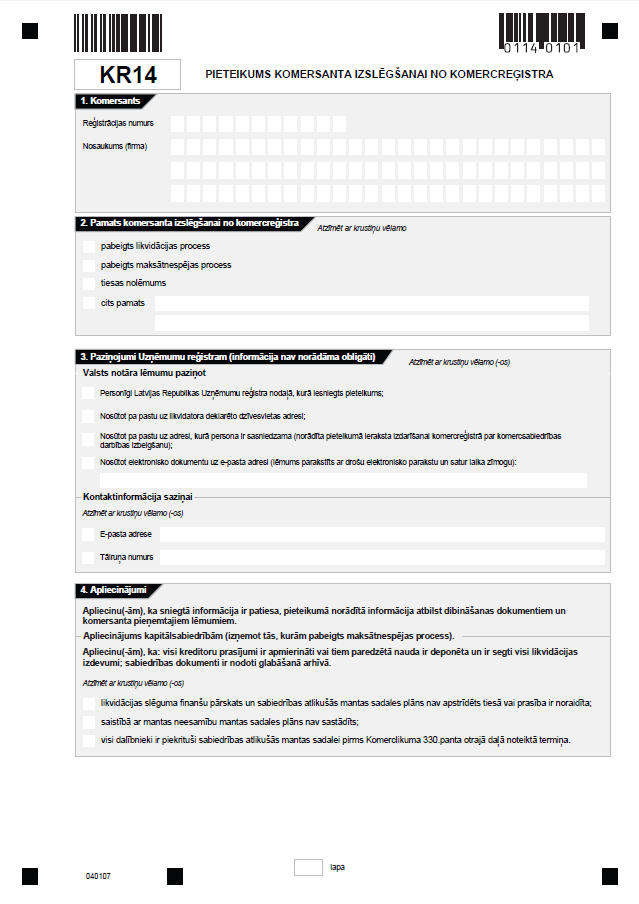 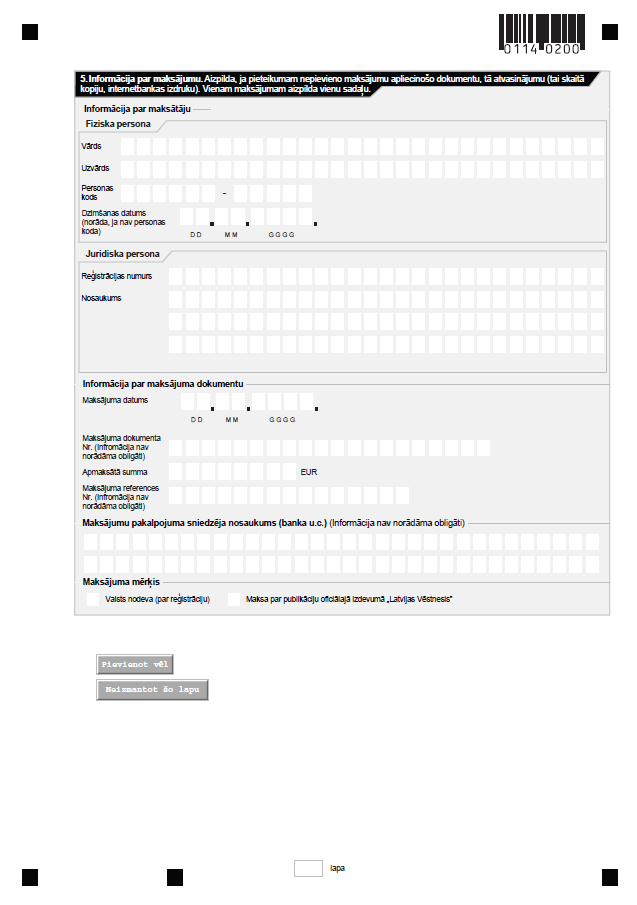 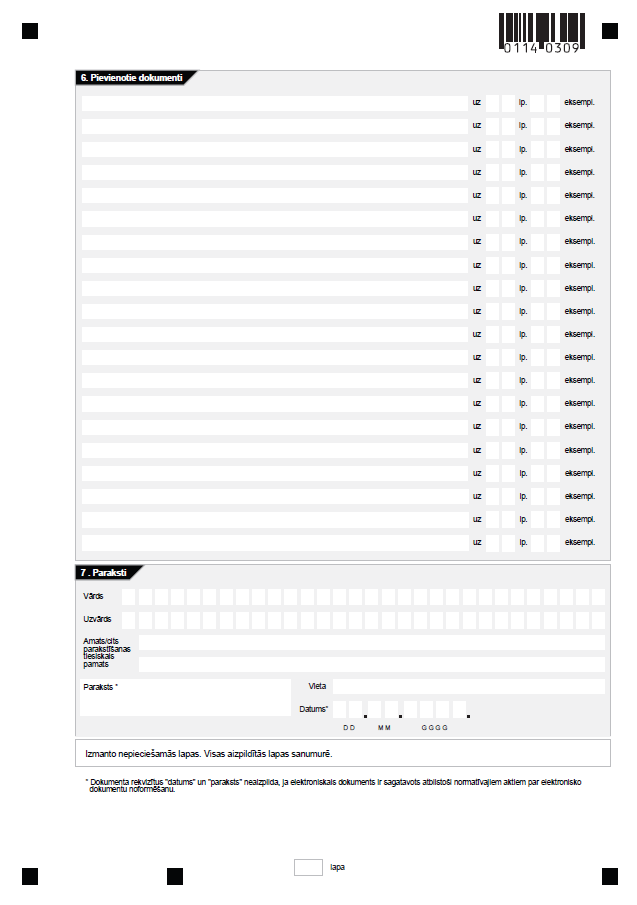 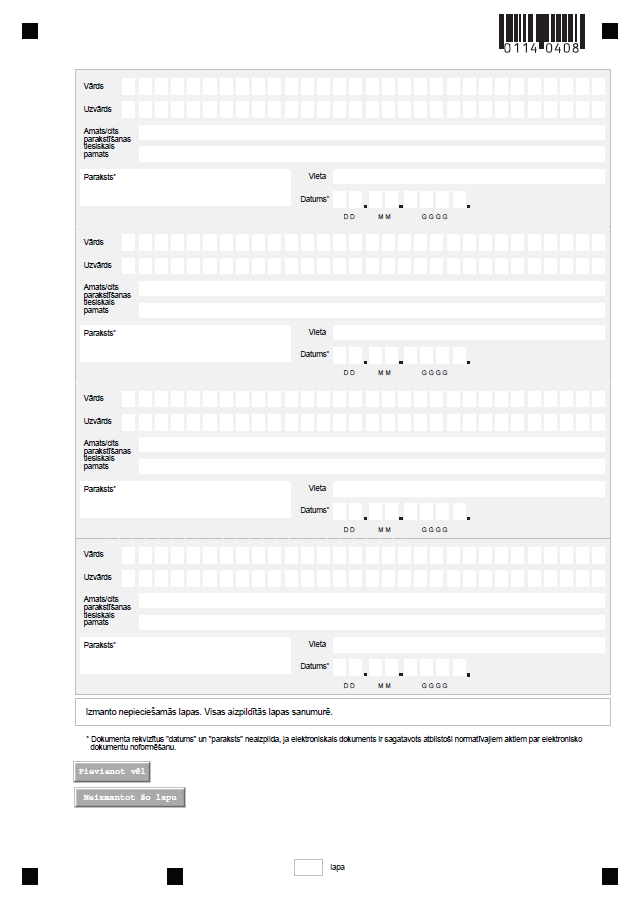 Tieslietu ministrs	Dzintars Rasnačs